UKEPLAN 9C – UKE 37 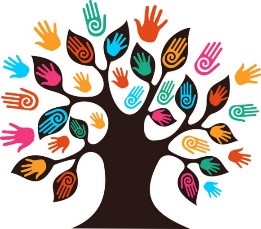 Informasjon: 
Ordenselever: Thea og CarmenMOBILSKOLE: Send eventuelle beskjeder ved å bruke Transponder Meldingsbok. Engelsk: Writing an opinion piece. KRLE: Menneskerettigheter - jobbing med individuell oppgave. Naturfag: Energi Matematikk: Statistikk
Norsk: Vi skriver debattartikkelSamfunnsfag: Vi avslutter tema “Demokrati og lokalvalg”
Kroppsøving: UtholdenhetMat og helse: Redskaper og utstyrGenerell info: På tirsdag er det nasjonal prøve i lesing 1-2. time. 
På tirsdag er det foreldremøte kl. 17:30-18:30. 
På onsdag er det nasjonal prøve i regning 3-4 time. Informasjon: 
Ordenselever: Thea og CarmenMOBILSKOLE: Send eventuelle beskjeder ved å bruke Transponder Meldingsbok. Engelsk: Writing an opinion piece. KRLE: Menneskerettigheter - jobbing med individuell oppgave. Naturfag: Energi Matematikk: Statistikk
Norsk: Vi skriver debattartikkelSamfunnsfag: Vi avslutter tema “Demokrati og lokalvalg”
Kroppsøving: UtholdenhetMat og helse: Redskaper og utstyrGenerell info: På tirsdag er det nasjonal prøve i lesing 1-2. time. 
På tirsdag er det foreldremøte kl. 17:30-18:30. 
På onsdag er det nasjonal prøve i regning 3-4 time. Lekse til:Lekse til:TirsdagMatematikk: Gjør oppgave 4.1- 4.3 + 4.6 side 127 i Grunnboken
Norsk: Du må ha valgt tema til debattartikkelen. Skriv ned i oppgaveheftet hvilken påstand du har valgt. OnsdagMatematikk: Nasjonale prøver gjennomføres i 3. og 4. time
Tysk: Lær deg følgende ord: wer, wo, was, warum, wie, wohin, woher, welche, wann, wie viele, wie alt, wie gross, wie lange. Disse vil du måtte bruke / forstå i timen.  TorsdagKroppsøving: Husk gymtøy, vannflaske og gymsko. 
Fysak: Gruppe Y skal være i Lofothallen (tema: fotball). Gruppe X skal være i Lekneshallen (tema: innebandy). 
Friluftsliv: AvspaseringFredagMat og helse: Husk forkle, hodeplagg og innesko. Vi skal lage laks, eplekake og bake boller. 
Engelsk: Jobb videre med innleveringsteksten om hvilken linje du ønsker å gå på videregående. Bruk stikkordene som vi har skrevet om modell-teksten aktivt da disse sier noe om hva hvert avsnitt skal handle om. Neste uke Onsdag: DKS-forestilling i kjellerstua. Mer info kommer på neste ukers ukeplan. TimeMandagTirsdagOnsdagTorsdagFredagFredag1NorskNasjonal  prøve i lesingSpråkKroppsøvingEngelskMat &helse2EngelskNasjonal  prøve i lesingSpråkKroppsøvingSamfunnsfagMat & helse3MatematikkKRLENasjonal prøve i regningNorskMat & helseEngelsk4MusikkMatematikkNasjonal prøve i regningValgfagMat & helseSamfunnsfag5NaturfagNaturfagValgfagUtdanningsvalgUtdanningsvalg